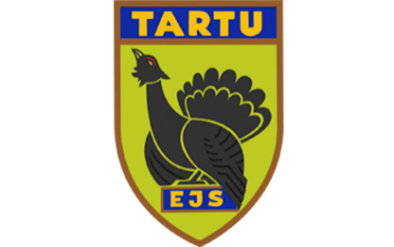 Tartumaa Meistrivõistlused 2024 jahilaskmisesAsukoht:	Tartu Jahindusklubi Viidike Jahilasketiir:  https://www.ejs.ee/viidike-jahilasketiir/ 
Registreerimine võistluspäeval kohapeal.Peakohtunik: Tarmo Meus, tel +372 504 2798Võistlusklassid:Tartumaa MV arvestus
JUN	Juuniorid (mees/naine vanuses kuni 20a k.a.). Sünniaasta 2004 või hilisem.
MAN	Mehed vanuses 21-55a. Sünniaasta 2003 või varasem.
LAD	Naised sõltumata vanusest.
SEN+	Seeniorid (mehed vanuses 56+ aastat). Sünniaasta 1968 või varasem.Tartumaa MV arvestuses saab osaleda Tartu maakonnaga seotud laskur. Kohalikku omavalitsusse kuuluvuse määratleb laskur enne esimest starti ja seda võistluse kestel ei saa muuta.  Tartumaa Suvemängude arvestuses osalevad kohalikud omavalitsused (KOV). Järjestus selgitatakse “Compak Sporting”, “Kütiliin” ja “Jooksev põder“ 3 parima individuaalvõistleja 3 parima kuu tulemusena kohapunktide alusel. 
Kohapunkte arvestatakse iga ala lõikes, parim KOV igal alal saab 3 punkti, teine koht 2 punkti, kolmas koht 1 punkti. Punktid summeeritakse. OPEN arvestus*
OPEN	Kõik võistlejad, k.a. väljastpoolt Tartumaad ja Tartu jahindusklubi. *OPEN klassi auhinnad antakse välja juhul kui esimese kolme hulka on tulnud laskur, kes osaleb väljastpoolt Tartumaad või Tartu Jahindusklubi või ei osale Tartumaa MV MAN arvestuses.Autasustamine  Viidike Jahilasketiirus 1.oktoobril kell 17:30.
Tartumaa MV arvestuses individuaalsed medalid Tartumaa SpordiliidultTartumaa Suvemängude arvestuses KOV karikas kolmele parimale kohalikule omavalitsuseleJahiseltside arvestuses karikad Tartu Jahindusklubi poolt“Compak Sporting”Võistlus toimub 4-etapilisena:25. juuni, kell 14:00-19:0030. juuli, kell 14:00-19:0027. august, kell 14:00-19:0024. september, kell 14:00-19:00Igal etapil lastakse kahel rajal. Kummalgi rajal on seerias 25 märki.
Seeriate arv võistluspäeval ei ole piiratud. Arvesse läheb kummalgi rajal saadud parima seeria tulemus. Laskerajad seadistatakse vähemalt 2 nädalat enne võistluspäeva. Võistluspäeval märkide lendusid ei muudeta. Muudatusi tehakse ainult laskmise legendides.
Ooteasend vaba, laeng max 28g, haavli suurus max 2,5mm.Individuaalne arvestus selgitatakse neljast etapist kolme parima etapi tulemuste summeerimisel (3 x 50 märki), kusjuures läbitud peab olema minimaalselt 3 etappi.
Võrdse tulemuse korral arvestatakse parima kuu tulemust, selle võrdsuse puhul paremuselt järgmise kuu tulemust.
Seeria hind vastavalt Tartu Jahindusklubi hinnakirjale: https://www.ejs.ee/viidike-jahilasketiir/ “Kütiliin” - jooksev metssiga 50m (4 seisvat + 6 jooksvat, euroopa märkleht, vintraudne, kesktulepadrun).Toimumise aeg:Võistlus kestab 4 kuud (juuni, juuli, august, september) teisipäevadel ja neljapäevadel kell 14:00-19:00 ning jahiseltsi laskepäevadel alates maist. 
PS! Neljapäevadel on eelisjärjekorras suuruluki laskekatse sooritajad.Individuaalne järjestus selgitatakse kolme kuu (neljast) parima tulemuse liitmisel. Osalema peab vähemalt kolmel kuul. Soorituste arv on limiteerimata.
Võrdse tulemuse korral arvestatakse parima kuu tulemust, selle võrdsuse puhul paremuselt järgmise kuu tulemust.Jahiseltside arvestusse läheb 8 parima liikme tulemus VJM-1 või JME-1 (35m/sile). Jahiseltside arvestust peetakse Tartu Jahindusklubi siseselt.Seeria hind vastavalt Tartu Jahindusklubi hinnakirjale: https://www.ejs.ee/viidike-jahilasketiir/ “Jooksev põder”JP-1 - Jooksev põder 100m (4 seisvat + 6 jooksvat, vintraudne, kesktulepadrun).Toimumise aeg:Võistlus kestab 4 kuud (juuni, juuli, august, september) teisipäevadel ja neljapäevadel kell 14:00-19:00 ning jahiseltsi laskepäevadel alates maist. Individuaalne järjestus selgitatakse kolme kuu (neljast) parima tulemuse liitmisel. Osalema peab vähemalt kolmel kuul. Soorituste arv on limiteerimata.
Võrdse tulemuse korral arvestatakse parima kuu tulemust, selle võrdsuse puhul paremuselt järgmise kuu tulemust.Jahiseltside arvestuses läheb kirja 8 parima tulemuse lasknud jahiseltsi liiget. Jahiseltside arvestust peetakse Tartu Jahindusklubi siseselt.Seeria hind vastavalt Tartu Jahindusklubi hinnakirjale: https://www.ejs.ee/viidike-jahilasketiir/ 